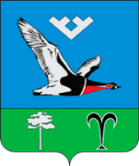 Муниципальное образование городское поселение ТалинкаОб утверждении Порядка и условий предоставления ежегодного дополнительного оплачиваемого отпуска работникам с ненормированным рабочим днём в муниципальных учреждениях городского поселения ТалинкаВ соответствии со статьёй 119 Трудового кодекса Российской Федерации,  статьей 29,33 Устава городского поселения Талинка:1. Утвердить Порядок и условия предоставления ежегодного дополнительного оплачиваемого отпуска работникам с ненормированным рабочим днём в муниципальных учреждениях городского поселения Талинка, согласно приложению.2. Руководителям в муниципальных учреждениях городского поселения Талинка:2.1. Определить перечень должностей работников с ненормированным рабочим днём и продолжительность ежегодного дополнительного отпуска за ненормированный рабочий день в правилах внутреннего трудового распорядка.2.2. При предоставлении ежегодного дополнительного отпуска за ненормированный рабочий день руководствоваться настоящим постановлением.3. Настоящее постановление разместить на информационном стенде в здании   Администрации г.п. Талинка и библиотеке МКУ «Центр культуры и спорта г.п. Талинка»..4. Настоящее постановление вступает в силу после его официального опубликования (обнародования).5. Контроль за выполнением настоящего постановления возложить заместителя главы муниципального образования по социальным вопросам.Глава поселения                                                                                           	С.Б.ШевченкоПриложениек постановлению администрации городского поселения Талинка от « 27  » июня  2018 г. N 167Порядоки условия предоставления ежегодного дополнительного оплачиваемого отпуска работникам с ненормированным рабочим днём в муниципальных учреждениях городского поселения Талинка 1. Настоящий Порядок и условия предоставления ежегодного дополнительного оплачиваемого отпуска работникам с ненормированным рабочим днём в муниципальных учреждениях городского поселения Талинка (далее - Порядок) устанавливает порядок и условия предоставления дополнительного оплачиваемого отпуска работникам с ненормированным рабочим днём в муниципальных учреждениях городского поселения Талинка (в казённых учреждениях городского поселения Талинка - согласно бюджетной смете, в автономных и бюджетных учреждениях Городского поселения Талинка - в соответствии с муниципальным заданием).2. Ежегодный дополнительный оплачиваемый отпуск работникам с ненормированным рабочим днём (далее - дополнительный отпуск) предоставляется за работу в условиях ненормированного рабочего дня отдельным работникам муниципальных учреждений городского поселения Талинка, если эти работники при необходимости эпизодически привлекаются по распоряжению работодателя к выполнению своих трудовых функций за пределами нормальной продолжительности рабочего времени.3. Перечень должностей работников с ненормированным рабочим днём, имеющих право на дополнительный отпуск, устанавливается правилами внутреннего трудового распорядка муниципальных учреждений городского поселения Талинка.4. В перечень должностей работников с ненормированным рабочим днём включаются руководящий, технический и хозяйственный персонал, лица, труд которых в течение рабочего дня не поддаётся точному учёту и которые распределяют рабочее время по своему усмотрению, а также лица, рабочее время которых по характеру работы делится на части неопределённой продолжительности.5. Работникам с ненормированным рабочим днём предоставляется дополнительный отпуск не менее трёх календарных дней.6. Продолжительность дополнительного отпуска по соответствующим должностям устанавливается правилами внутреннего трудового распорядка муниципальных учреждений городского поселения Талинка, и зависит от объёма работы, степени напряжённости труда, возможности работника выполнять свои трудовые функции за пределами нормальной продолжительности рабочего времени и других условий.7. Работодатель ведёт учёт времени, фактически отработанного каждым работником в условиях ненормированного рабочего дня.8. Право на дополнительный отпуск возникает у работника независимо от продолжительности работы в условиях ненормированного рабочего дня.9. Дополнительный отпуск, предоставляемый работникам с ненормированным рабочим днём, суммируется с ежегодным основным оплачиваемым отпуском (в том числе удлинённым), а также другими ежегодными дополнительными оплачиваемыми отпусками в соответствии с действующим законодательством.10. В случае переноса либо неиспользования дополнительного отпуска, а также увольнения право на указанный отпуск реализуется в порядке, установленном трудовым законодательством Российской Федерации для ежегодных оплачиваемых отпусков.11. Оплата дополнительных отпусков, предоставляемых работникам с ненормированным рабочим днём, производится в пределах фонда оплаты труда.12. При переводе работника с должности, которая не включена в перечень, на должность, включённую в него, дополнительный отпуск работнику предоставляется пропорционально отработанному времени по должности, включённой в перечень.В таком же порядке осуществляется предоставление работнику дополнительного отпуска за ненормированный рабочий день в случае его перевода на другую должность, для которой установлена иная продолжительность дополнительного отпуска.13. Продолжительность ежегодного дополнительного отпуска за ненормированный рабочий день может быть изменена на основании предложения непосредственного руководителя работника либо лица, в подчинении которого находится работник, в том числе в отношении работников, назначенных на должность (принятых на работу) в течение текущего календарного года.АДМИНИСТРАЦИЯГОРОДСКОГО ПОСЕЛЕНИЯ ТАЛИНКА      Октябрьского районаХанты-Мансийского автономного округа – ЮгрыПОСТАНОВЛЕНИЕ	«27» июня  2018г                                                                                                              № 167